Об утверждении прогнозного плана приватизации муниципального имущества Пермского муниципального округа Пермского края на 2024 год и плановый период 2025 и 2026 годов 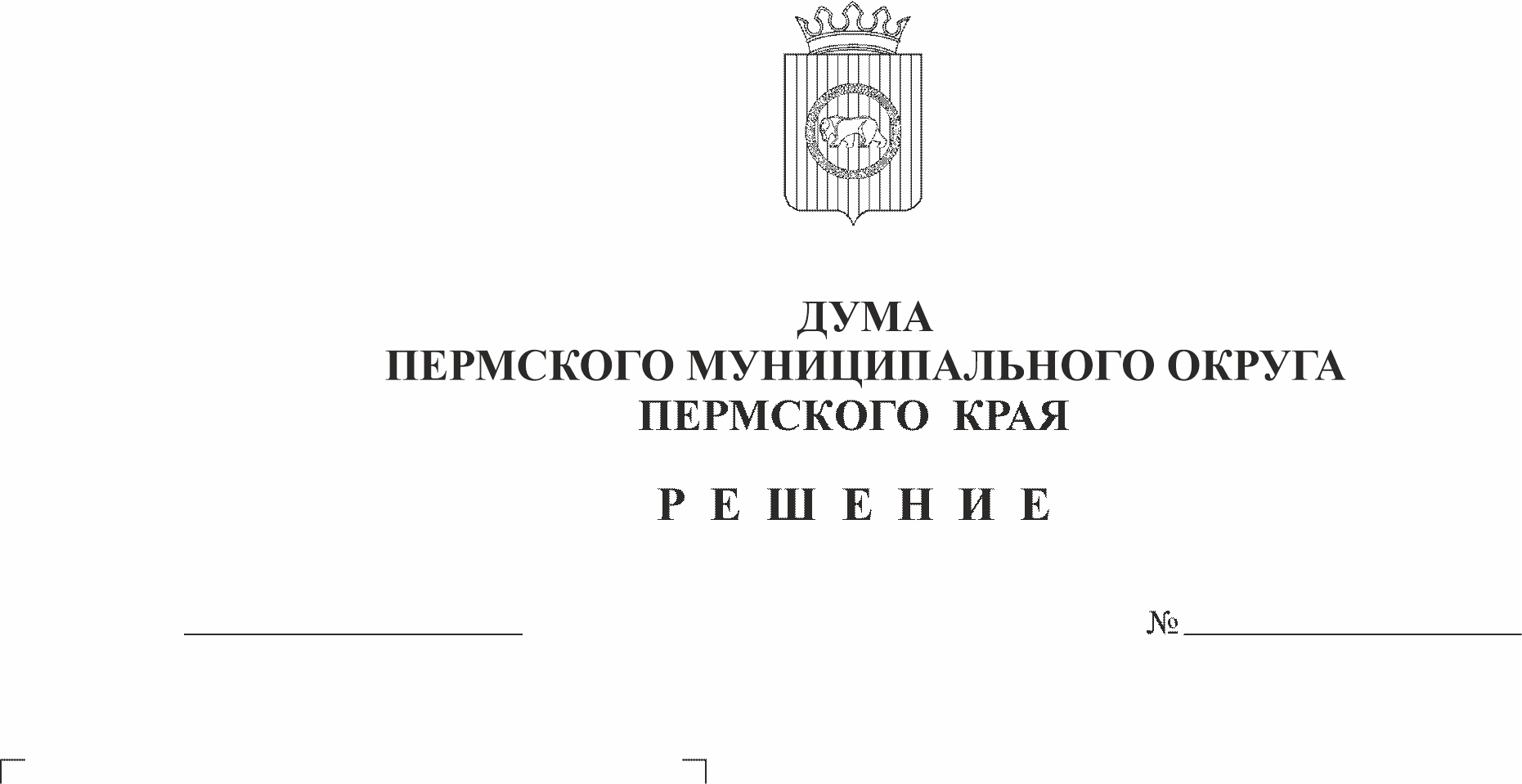 В соответствии со статьей 10 Федерального закона от 21 декабря 2001 г. № 178-ФЗ «О приватизации государственного и муниципального имущества», статьей 51 Федерального закона от 06 октября 2003 г. № 131-ФЗ «Об общих принципах организации местного самоуправления в Российской Федерации», пунктом 1 части 2 статьи 25 Устава Пермского муниципального округа Пермского края, подпунктом 2.1.1 пункта 2.1 раздела 2 Порядка приватизации муниципального имущества Пермского муниципального округа Пермского края, утвержденного решением Думы Пермского муниципального округа Пермского края от 15 декабря 2022 г. № 63,Дума Пермского муниципального округа Пермского края РЕШАЕТ:1. Утвердить прогнозный план приватизации муниципального имущества Пермского муниципального округа Пермского края на 2024 год и плановый период 2025 и 2026 годов согласно приложению к настоящему решению.2. Опубликовать (обнародовать) настоящее решение в бюллетене муниципального образования «Пермский муниципальный округ» и разместить на сайте Пермского муниципального округа в информационно-телекоммуникационной сети Интернет (www.permokrug.ru).3. Настоящее решение вступает в силу с 01 января 2024 г. и применяется, начиная с формирования бюджета Пермского муниципального округа на 2024 год и плановый период 2025 и 2026 годов.Председатель Думы Пермского муниципального округа                                                        Д.В. ГордиенкоГлава муниципального округа –главы администрации Пермскогомуниципального округа                                                                              В.Ю. ЦветовПриложение к решению Думы Пермского муниципального округа Пермского краяот 15.12.2023 № 272ПРОГНОЗНЫЙ ПЛАНприватизации муниципального имущества Пермского муниципального округа Пермского края на 2024 год и плановый период 2025 и 2026 годов1. Прогноз объемов поступлений от реализации муниципального имущества в бюджет Пермского муниципального округа Пермского края: 2024 год –37 067,71тыс. руб. без НДС;2025 год – 0 тыс. руб. без НДС;2026 год – 0 тыс. руб. без НДС.2. Перечень муниципального имущества, планируемого к приватизации в 2024 году и плановом периоде 2025 и 2026 годов:№ п/пНаименование и место нахождения имуществаХарактеристикаХарактеристикаБалансовая стоимость, тыс. руб.Балансовая стоимость, тыс. руб.Остаточная стоимость, тыс. руб.Остаточная стоимость, тыс. руб.Существующие обремененияСуществующие обременения12334455661. Недвижимое имущество, включенное в план приватизации муниципального имущества Пермского муниципального округа Пермского края1. Недвижимое имущество, включенное в план приватизации муниципального имущества Пермского муниципального округа Пермского края1. Недвижимое имущество, включенное в план приватизации муниципального имущества Пермского муниципального округа Пермского края1. Недвижимое имущество, включенное в план приватизации муниципального имущества Пермского муниципального округа Пермского края1. Недвижимое имущество, включенное в план приватизации муниципального имущества Пермского муниципального округа Пермского края1. Недвижимое имущество, включенное в план приватизации муниципального имущества Пермского муниципального округа Пермского края1. Недвижимое имущество, включенное в план приватизации муниципального имущества Пермского муниципального округа Пермского края1. Недвижимое имущество, включенное в план приватизации муниципального имущества Пермского муниципального округа Пермского края1. Недвижимое имущество, включенное в план приватизации муниципального имущества Пермского муниципального округа Пермского края1. Недвижимое имущество, включенное в план приватизации муниципального имущества Пермского муниципального округа Пермского края1.1Распределительные уличные газопроводы среднего и низкого давления в с. Нижний Пальник Пермского районапротяженность 17235 м, кадастровый номер: 59:32:0000000:12536протяженность 17235 м, кадастровый номер: 59:32:0000000:125368 599,678 599,677 678,287 678,28отсутствуетотсутствует1.2Газопровод высокого и среднего давления к объектам туристической инфраструктуры «Парк активного отдыха «Юго-Камские горки» п. Юго-Камский Пермского районапротяженность 2768 м, кадастровый номер 59:32:0100009:13630протяженность 2768 м, кадастровый номер 59:32:0100009:136306 062,596 062,593 939,483 939,48отсутствуетотсутствует11.3Распределительный газопровод высокого и низкого давления в д. Болгары Пермского района по ул. Мира, Заречная, Камышоваяпротяженность 2124 м, кадастровый номер 59:32:0000000:14529протяженность 2124 м, кадастровый номер 59:32:0000000:145296 917,896 917,896 917,896 917,89отсутствуетотсутствует1.4Нежилое здание с земельным участком, котел паровой инв. № 339, котел паровой инв. № 340, котел паровой инв. № 341, котел паровой № 342, экономайзер – 4 шт., насос 150-340-45 – 1 шт., насос 5К-65-50-160 – 2 шт., воздуховод – 4 шт. расположенные по адресу: Пермский край, Пермский муниципальный округ, с. Курашим Нежилое 2-этажное здание общей площадью 624,5 кв. м, кадастровый номер 59:32:0860001:2588, с земельным участок площадью 10 462 кв. м, кадастровый номер 59:32:0860001:3130Нежилое 2-этажное здание общей площадью 624,5 кв. м, кадастровый номер 59:32:0860001:2588, с земельным участок площадью 10 462 кв. м, кадастровый номер 59:32:0860001:31307 231,927 231,920,020,02отсутствуетотсутствует1.5Нежилое здание с зданием гаража, с земельным участком расположенные по адресу: Пермский край, Пермский муниципальный округ, с. Усть-Качка, ул. Краснознаменная, 25аНежилое здание, общей площадью 268,8 кв. м, кн: 59:32:1950001:1782, с зданием гаража кн:59:32:19520001:4837, площадью 63,7 кв. м, с земельным участком площадью 964 кв. м, кадастровый номер 59:32:1950001:1593Нежилое здание, общей площадью 268,8 кв. м, кн: 59:32:1950001:1782, с зданием гаража кн:59:32:19520001:4837, площадью 63,7 кв. м, с земельным участком площадью 964 кв. м, кадастровый номер 59:32:1950001:15931 003,571 003,570,00,0отсутствуетотсутствует11.6Нежилое здание (строение) (фельдшерско-акушерский пункт), с земельным участком местоположение: Пермский край, Пермский район, Двуреченское с/п, д. Устиново, ул. Школьная, д. 3Нежилое здание (строение) (фельдшерско-акушерский пункт), площадью 148,1 кв.м., кн: 59:32:0430001:398, с земельным участком площадью 938 кв.м., кн: 59:32:0430001:763Нежилое здание (строение) (фельдшерско-акушерский пункт), площадью 148,1 кв.м., кн: 59:32:0430001:398, с земельным участком площадью 938 кв.м., кн: 59:32:0430001:7631 026,031 026,0300отсутствуетотсутствует11.7Здание (строение), с земельным участком, местоположение: Пермский край, р-н Пермский, с/п Платошинское, с. Платошино, ул. ПионерскаяЗдание (строение), площадью 28,3 кв.м., кн: 59:32:1570001:1600, с земельным участком, площадью 314 кв.м., кн: 59:32:1570001:3372, Здание (строение), площадью 28,3 кв.м., кн: 59:32:1570001:1600, с земельным участком, площадью 314 кв.м., кн: 59:32:1570001:3372, 193,21193,2100отсутствуетотсутствует11.8Нежилое помещение, площадью 21,5 кв.м., местоположение: с. Лобаново, ул. Культуры д. 4Нежилое помещение, площадью 21,5 кв.м., кн: 59:32:0890001:10577Нежилое помещение, площадью 21,5 кв.м., кн: 59:32:0890001:1057757,4457,4400отсутствуетотсутствует2. Движимое имущество, включенное в план приватизации муниципального имущества Пермского муниципального округа Пермского края2. Движимое имущество, включенное в план приватизации муниципального имущества Пермского муниципального округа Пермского края2. Движимое имущество, включенное в план приватизации муниципального имущества Пермского муниципального округа Пермского края2. Движимое имущество, включенное в план приватизации муниципального имущества Пермского муниципального округа Пермского края2. Движимое имущество, включенное в план приватизации муниципального имущества Пермского муниципального округа Пермского края2. Движимое имущество, включенное в план приватизации муниципального имущества Пермского муниципального округа Пермского края2. Движимое имущество, включенное в план приватизации муниципального имущества Пермского муниципального округа Пермского края2. Движимое имущество, включенное в план приватизации муниципального имущества Пермского муниципального округа Пермского края2. Движимое имущество, включенное в план приватизации муниципального имущества Пермского муниципального округа Пермского края2. Движимое имущество, включенное в план приватизации муниципального имущества Пермского муниципального округа Пермского края2.13. Акции (доли) в уставных капиталах хозяйствующих обществ3. Акции (доли) в уставных капиталах хозяйствующих обществ3. Акции (доли) в уставных капиталах хозяйствующих обществ3. Акции (доли) в уставных капиталах хозяйствующих обществ3. Акции (доли) в уставных капиталах хозяйствующих обществ3. Акции (доли) в уставных капиталах хозяйствующих обществ3. Акции (доли) в уставных капиталах хозяйствующих обществ3. Акции (доли) в уставных капиталах хозяйствующих обществ3. Акции (доли) в уставных капиталах хозяйствующих обществ3.1